Syllabus – Fall 2019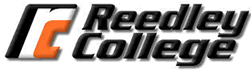 Courses:	     ESL 261LS Beginning Listening and Speaking (53972)	     ESL 361LS Beginning Listening and Speaking (53974)Time/ Location:Units:                     ESL 261LS: 6 units		ESL 361LS: 0 unitsImportant Dates:  No Classes: 11/28     Deadline to drop and get a refund: 8/23     Deadline to drop the class in person to avoid a “W” (withdrawal): 8/30      Deadline to drop the class to avoid a grade: 10/13     Final Exam: Tuesday, December 10, 6:00 p.m., LAL 2Instructor:              Chris Braun     Office Hours: 	Tuesday & Thursday, 5:30 - 5:55 PM, LAL2     Email:  		christopher.braun@reedleycollege.eduMaterials:	     Required: 	Top Notch 1, 3rd Edition (Saslow/Ascher) 				(*This is a workbook. Used books are not allowed.)MyEnglishLab Registration:			     Course name: 2019 Fall ESL 261LS/361LS		     		     Course ID: XJCC-YPM4	     				User Name: _____________________________     				Password: ______________________________Description:  ESL 261LS is a listening and speaking course designed for speakers of other languages who want to develop oral language skills at the beginning level. This course may be taken concurrently with ESL 261I. ESL 261LS is six levels below English 1A. Students who successfully complete this course will be prepared for ESL 264LS.Subject Prerequisites: Successful completion of ESL 260 or appropriate multiple-measure placement by a counselor, which includes score on approved ESL placement test. Course Objectives: In the process of completing this course, students will: 	A. listen to beginning materials on familiar topics from a variety of sources. 	B. listen and identify global and discrete meaning. 	C. converse on everyday social and familiar topics. 	D. identify and use grammatical structures found in oral English. 	E. identify and use patterns of intonation and pronunciation. F. develop content, organization, and coherence to communicate effectively in an oral      presentation. 	G. use software applications for language learning.Course Outcomes:  Upon completion of this course, students will be able to:listen and understand spoken English at the high-beginning level.communicate orally at the high-beginning level.perform basic language-learning computer tasks.Repeatability:  This course may not be repeated after successful completion. Grading:  This is a pass / no pass course.  Current grades will be available to students throughout the semester on Canvas. Final grades will be calculated as follows: Pass (P) >70%; No Pass (NP)<70%Homework:  Classroom and lab assignments are due at the beginning of the class period on the date due unless stated otherwise.  Some assignments may be turned in electronically. Unless other arrangements are made, no credit will be given for homework handed in late. Extra work or makeup work will not affect your grade.Exams and Quizzes:  The date for exams will be announced in advance.  If you are absent on the day of an exam or quiz, you will receive a zero score.  You will not be allowed to take the exam on a later day unless you have made arrangements with the instructor before the exam. Some exams and quizzes may be given using the computer.PlagiarismAll work must be the student’s own work. Plagiarism is a specific form of cheating: the use of another’s words or ideas without identifying them as such or giving credit to the source. Plagiarism may include, but is not limited to, failing to provide complete citations and references for all work that draws on the ideas, words, or work of others, failing to identify the contributors to work done in collaboration, submitting duplicate work to be evaluated in different courses without the knowledge and consent of the instructors involved, or failing to observe computer security systems and software copyrights.Class Participation: Your active participation in class is important for not only you but also your classmates.  Make it your priority to be in class every day. You are expected to come to class on time with your homework complete, and actively engage in classroom activities such as group discussions and pair practice. If you miss class, you are still responsible for the homework and activities that went on in your absence. Contact a classmate or your teacher for assignments so you can be prepared for the next class.Canceled Class: In the event that class must be canceled unexpectedly, an official form will be placed on the classroom door by the Dean’s Office. When you arrive to class, you are responsible to read the notice for any special assignments or instructions. Accommodations for students with disabilities: If you have a verified need for an academic accommodation or materials in alternate media (i.e., Braille, large print, electronic text, etc.) per the Americans with Disabilities Act (ADA) or Section 504 of the Rehabilitation Act, please contact me as soon as possible. Other Policies: Children are not allowed in class. Adult visitors are allowed with permission of the instructor. Please make arrangements in advance.Please do not allow your cell phones to disrupt class time. Set your phone so it remains silent. Do not answer your phone, make calls, text, or use your phone for non-academic purposes during class. You may be dropped from the class if you miss more than 4 class periods. If you must miss class, please communicate with the instructor. Schedule (subject to change)MondayTuesdayWednesdayThursdayFriday--6:00-7:50 LAL28:00-8:50 LAL1--6:00-7:50 LAL28:00-8:50 LAL1--Categories                                                             WeightOral Presentations/Progress Checks20%Homework/Classwork30%Exams / Quizzes40%Comprehensive Final Exam10%WeeksIn-Class Material1 – 2Top Notch 1 – Unit 1: Getting AcquaintedTop Notch 1 – Unit 1 Test3 – 4Top Notch 1 – Unit 2: Going OutTop Notch 1 – Unit 2 TestOral Presentation #15 – 6Top Notch 1 – Unit 3: The Extended FamilyTop Notch 1 – Unit 3 Test7 – 8Top Notch 1 – Unit 4: Food and RestaurantTop Notch 1 – Unit 4 TestOral Progress Check9 – 10Top Notch 1 – Unit 5: Technology and YouTop Notch 1 – Unit 5 TestOral Presentation #211 – 12Top Notch 1 – Unit 6: Staying in ShapeTop Notch 1 – Unit 6 Test13 – 14Top Notch 1 – Unit 7: On VacationTop Notch 1 – Unit 7 TestOral Presentation #314 – 15Top Notch 1 – Unit 8: Shopping for ClothesTop Notch 1 – Unit 8 Test15 – 16Top Notch 1 – Unit 9: Taking TransportationTop Notch 1 – Unit 9 Test16 – 17Top Notch 1 – Unit 10: Spending MoneyTop Notch 1 – Units 1-10 Review17Comprehensive Final Exam and Oral Interview